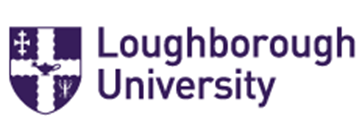 Ethics Awareness Form for Taught Student ProjectsProject Title/Topic: 	All students should discuss with their supervisor whether their project might conflict with the University’s ethical principles which can be found in the Ethical Policy Framework.Students should complete the second column in the table below, discussing with their supervisor as appropriate.Student DeclarationI confirm that I have discussed the ethics awareness form with my supervisor and, if appropriate, followed the relevant guidance / made the relevant application.	Student name:			Student ID number:			Signature:			Date:		Supervisor DeclarationI confirm that I have discussed the ethics awareness form with my supervisee and, if appropriate, requested that they follow the relevant guidance / make the relevant application.	Supervisor name:			Signature:			Date:		Aspect of projectDoes the project involve this aspect? (Yes / No)If Yes, follow the process(es) belowAnalysis of secondary or pre-existing human data which does not require ethical review based on the Guidance Note: Studies Using Secondary or Pre-Existing DataNo further ethical review required.Analysis of secondary or pre-existing human data which does require ethical review based on the Guidance Note: Studies Using Secondary or Pre-Existing DataComplete an ethics application via LEONhttps://leon.lboro.ac.uk For submission guidance see: https://www.lboro.ac.uk/internal/research-ethics-integrity/research-ethics/ethical-review/leon/ Investigations involving human participantsFollow the Code of Practice on Investigations involving Human Participants.Complete an ethics application via LEONhttps://leon.lboro.ac.uk For submission guidance see: https://www.lboro.ac.uk/internal/research-ethics-integrity/research-ethics/ethical-review/leon/Investigations involving activity falling under the Human Tissues ActFollow guidance from the Human Tissue Act Licence Sub-CommitteeIf necessary, complete an ethics application via LEONhttps://leon.lboro.ac.uk For submission guidance see: https://www.lboro.ac.uk/internal/research-ethics-integrity/research-ethics/ethical-review/leon/Investigations with military applications or using dual use technologiesComplete the Review Process for Projects Involving Research with Military Applications or Dual Use Technologies.Investigations involving animals or animal cells/tissuesComplete an ethics application via LEONhttps://leon.lboro.ac.uk For submission guidance see: https://www.lboro.ac.uk/internal/research-ethics-integrity/research-ethics/ethical-review/leon/Investigations involving accessing security sensitive material (e,g, online terrorist content or material).Complete an ethics application via LEONhttps://leon.lboro.ac.uk For submission guidance see: https://www.lboro.ac.uk/internal/research-ethics-integrity/research-ethics/ethical-review/leon/Possible conflict with ethical principles partially or wholly outside the above.Forward a study description to the Dean of School or the Responsible Person (see Ethical Policy Framework for list) 